IEEE P802.11
Wireless LANsAbstractThis submission proposes comment resolutions for 2 CIDs: 19362, 19363All the changes are based on P802.11be D4.0Revisions:Rev 0: Initial version of the document. CID 19362Background in page 205 of 11be D4.0: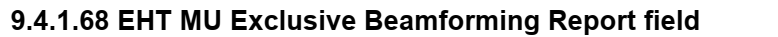 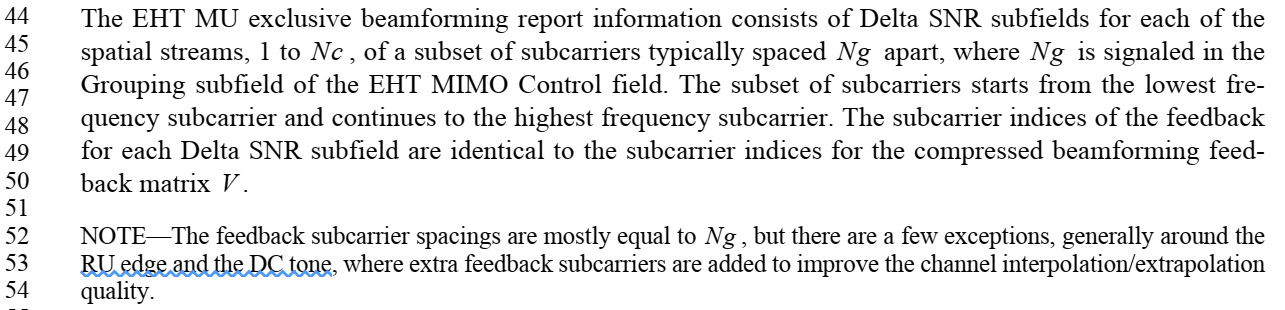 CID 19363Background: text in page 206 of 11be D4.0: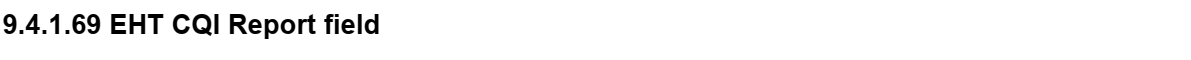 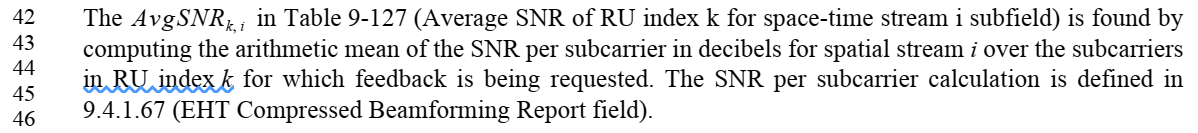 Background: the related parts in 11REVme D3.0: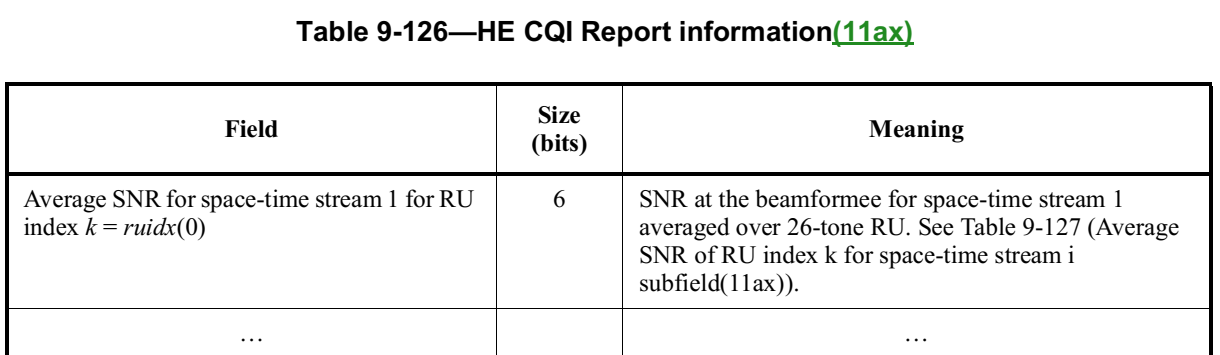 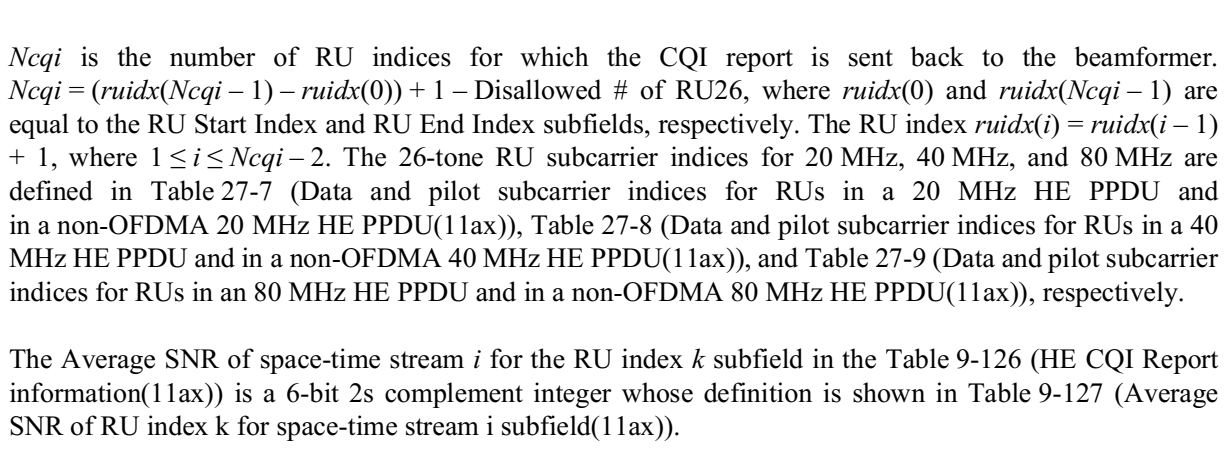 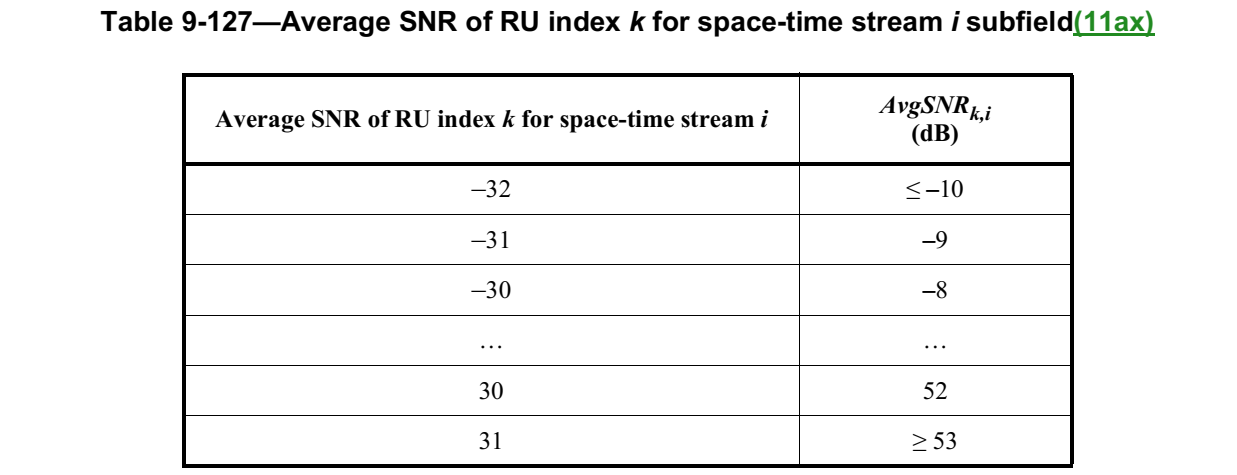 TGbe LB275 CR on 9.4.1.68 and 9.4.1.69Date:  2023-09-11Author(s):NameAffiliationAddressPhoneEmailJinyoung ChunLG Electronics19, Yangjae-daero 11gil, Seocho-gu, Seoul 137-130, Korea jiny.chun@lge.com Dongguk LimLG Electronics19, Yangjae-daero 11gil, Seocho-gu, Seoul 137-130, Korea dongguk.lim@lge.comEunsung ParkLG Electronics19, Yangjae-daero 11gil, Seocho-gu, Seoul 137-130, Korea esung.park@lge.comInsik JungLG Electronics19, Yangjae-daero 11gil, Seocho-gu, Seoul 137-130, Korea insik0618.jung@lge.com Jinsoo ChoiLG Electronics19, Yangjae-daero 11gil, Seocho-gu, Seoul 137-130, Korea js.choi@lge.comCIDCommenterCategoryPageCommentProposed ChangeResolution19362Brian HartT205.52There is not a single RU edge nor a single DC tonePluralize these. Try "generally around the RU edges and the DC tones"AcceptedCIDCommenterCategoryPageCommentProposed ChangeResolution19363Brian HartT206.44"in RU index k" is misleading (probably just bad grammar). Here RU is a modifier to "k" and we don't average over subcarriers in k. This is a repeat of CID 17511 which was rejected with reason "As shown in table 9-127, k indicates the index of RU to calculate the average SNR over the subcarriers in RU index k." which is true but doesn't address the actual comment.Try "in the RU with index k" or "in the RU indexed by k"RejectedThe RU index k is used from 11ax, and there’s some description in REVme as the below. So it’s better to keep the wording for consistency.